3-month Development Cycle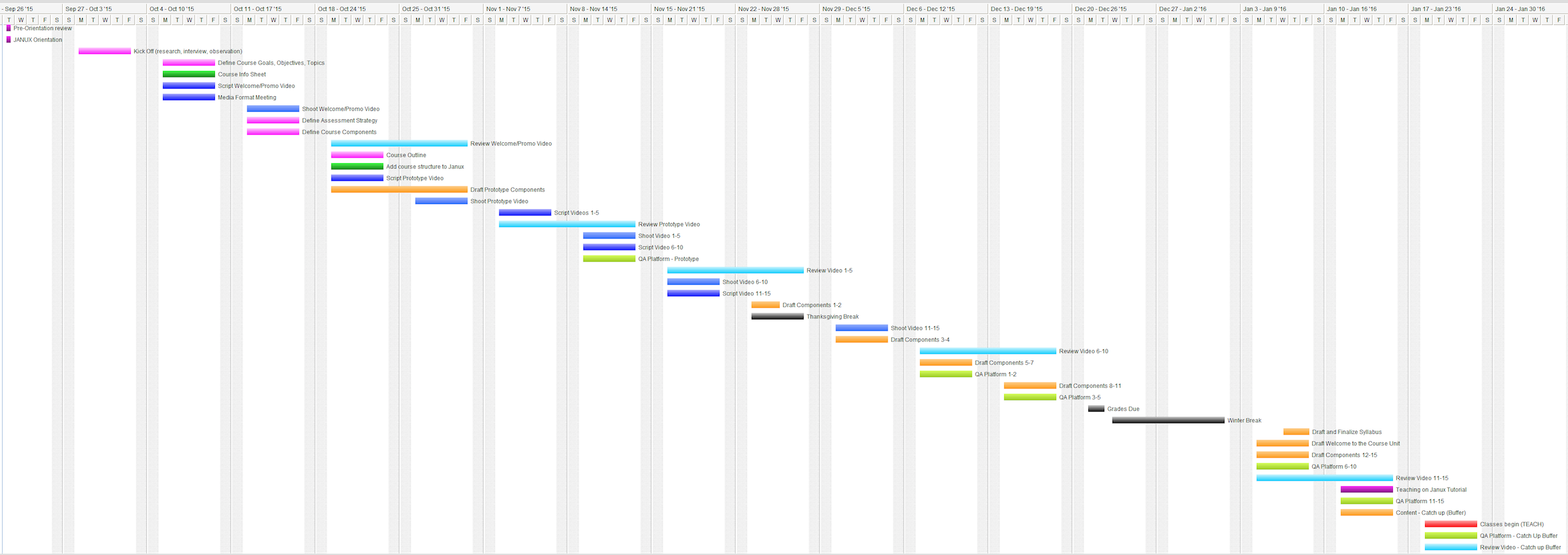 